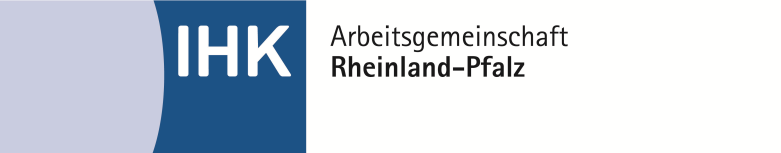 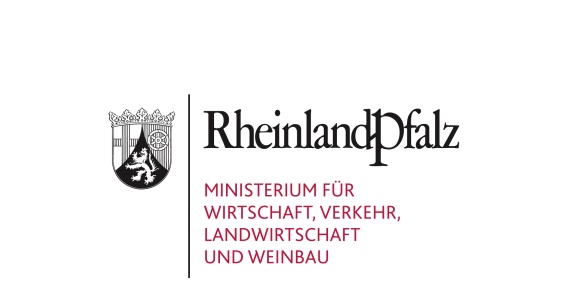       17. Oktober 2019, 16.00 UhrBIC KaiserslauternLokale 5G Campusnetze – eigener Mobilfunk für InstitutionenFrequenzen, Antragsverfahren und AnwendungenErstmals in Deutschland und Europa wird durch die nationale Regulierungsbehörde für Telekommunikation, die Bundesnetzagentur, der Aufbau eigener 5G-Campusnetze oder sogenannter Non-Public-Networks im Mobilfunk ermöglicht. Unabhängig von den Netzen bundesweiter Mobilfunknetzbetreiber hat die Bundesnetzagentur für den Aufbau dieser institutionellen 5G-Netze Frequenzspektrum im Bereich 3,7 bis 3,8 GHz reserviert. Diese können ab Herbst 2019 auf Antrag bei der Bundesnetzagentur zugeteilt werden.Am 17. Oktober 2019 informieren das Ministerium für Wirtschaft, Verkehr, Landwirtschaft und Weinbau Rheinland-Pfalz in Kooperation mit der IHK-Arbeitsgemeinschaft Rheinland-Pfalz über den neuen 5G Mobilfunk, das Antragsverfahren zur Frequenzzuteilung bei der Bundesnetzagentur sowie am Beispiel der BASF SE über neue Anwendungen und industrielle Nutzungsmöglichkeiten von 5G im Rahmen des Aufbaus eines Campusnetzes. Zielgruppe sind etwa die Industrieunternehmen, der Mittelstand und landwirtschaftliche Betriebe.PROGRAMM15.30 Uhr	Eintreffen der Gäste16.00 Uhr	BegrüßungDaniela Schmitt
Staatssekretärin im Ministerium für Wirtschaft, Verkehr, Landwirtschaft und Weinbau Rheinland-PfalzNicole Rabold
Bereichsleiterin Infrastruktur und Digitale Wirtschaft in der IHK für die Pfalz
16.20 Uhr	5G Campusnetze – Anwendungsszenarien und ImplementierungProf. Dr. Hans Schotten
Direktor im Deutschen Forschungszentrum für Künstliche Intelligenz in Kaiserslautern und Inhaber des Lehrstuhls für Funkkommunikation und Navigation an der Technischen Universität Kaiserslautern
16.40 Uhr	Antragsverfahren für lokale 5G-FrequenznutzungenThomas Heutmann
Leiter des Referats Richtfunk, Flugfunk, Navigations- und Ortungsfunk bei der Bundesnetzagentur für Elektrizität, Gas, Telekommunikation, Post und Eisenbahnen
17:00 Uhr	Lokale 5G Netze – Anwendungsfelder in der chemischen Industrie	Martin Schwibach
Director Connectivity, BASF SE
17.20 Uhr 	Diskussion und FragenAuditorium18.00 Uhr	Get Together mit ImbissModeration:	Dr. Gerald Wiesch, Ministerium für Wirtschaft, Verkehr, Landwirtschaft und Weinbau Rheinland-PfalzOrt: 		Business + Innovation Center Kaiserslautern, Trippstadter Straße 110, 
		67663 Kaiserslautern